                                                  ПРОЕКТ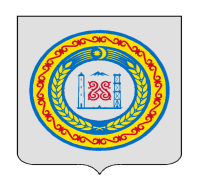 АДМИНИСТРАЦИЯ СЕРЖЕНЬ-ЮРТОВСКОГО СЕЛЬСКОГО ПОСЕЛЕНИЯ ШАЛИНСКОГО МУНИЦИПАЛЬНОГО РАЙОНАЧЕЧЕНСКОЙ РЕСПУБЛИКИ(АДМИНИСТРАЦИЯ СЕРЖЕНЬ-ЮРТОВСКОГО СЕЛЬСКОГО ПОСЕЛЕНИЯ ШАЛИНСКОГО МУНИЦИПАЛЬНОГО РАЙОНА)НОХЧИЙН РЕСПУБЛИКАНШЕЛАН МУНИЦИПАЛЬНИ К1ОШТАНСИРЖА-ЭВЛАН АДМИНИСТРАЦИ(ШЕЛАН МУНИЦИПАЛЬНИ К1ОШТАНСИРЖА-ЭВЛАН АДМИНИСТРАЦИ)ПОСТАНОВЛЕНИЕОб утверждении состава Общественного совета при администрации Сержень-Юртовского сельского поселения 	В соответствии с Федеральным законом от 06.10.2003г.  № 131-ФЗ «Об общих принципах организации местного самоуправления в Российской Федерации», Указом Главы Чеченской Республики от 08.07.2014г.  № 98 «О порядке образования Общественных советов при органах исполнительной власти Чеченской Республики» и Положением об Общественном совете при администрации Сержень-Юртовского сельского поселения Шалинского муниципального района, утвержденным постановлением администрации Сержень-Юртовского сельского поселения 
от 7 ноября 2017 года № 17.1-п «Об утверждении Положения об Общественном совете при администрации Сержень-Юртовского сельского поселения», и в связи с истечением срока полномочий состава Общественного совета при администрации Сержень-Юртовского сельского поселенияП О С Т А Н О В Л Я Е Т:Утвердить состав Общественного совета при администрации Сержень-Юртовского сельского поселения согласно приложению к настоящему постановлению.Разместить настоящее постановление на официальном сайте администрации Сержень-Юртовского сельского поселения в информационно-телекоммуникационной сети «Интернет».Контроль за исполнением настоящего постановления возложить на заместителя главы администрации Берсанову Э.С.Настоящее постановление вступает в силу с момента его подписания.Глава администрации                                                                А.Р. Чамаев                                                                                                                                                                           ПРИЛОЖЕНИЕ № 1                                                                                             к постановлению                                                                                             Главы администрации                                                                                             Сержень-Юртовского                                                                                             сельского поселения                                                                             от «00»  00   2021 г. №      00  - пСОСТАВОбщественного совета при администрации Сержень-Юртовского сельского поселенияот «00»__00____2021 г.с.Сержень-Юрт                           № __00_- п1Насуханов Заурбек СаидовичПредседатель Общественного совета 2Хашумов Магомед-Салах Шайх-АхмедовичЗаместитель председателя Общественного совета3Тагирова Зулихан ЮнусовнаСекретарь Общественного советаЧлены Общественного совета:Члены Общественного совета:Члены Общественного совета:4Зухайраева Румиса АдлановнаЗухайраева Румиса Адлановна5Абдулмуслимова Имани АйсолтовнаАбдулмуслимова Имани Айсолтовна6Гайтамиров Арби ШамсудиновичГайтамиров Арби Шамсудинович7Сайдулаев Ибрагим ШахидовичСайдулаев Ибрагим Шахидович8Эпендиев Абдул-Муслим Абдул-ВахидовичЭпендиев Абдул-Муслим Абдул-Вахидович9Идрисова Луиза СаламбековнаИдрисова Луиза Саламбековна10Шахгириева Зарима НажмудиевнаШахгириева Зарима Нажмудиевна11Шамилев Шахид ШирвановичШамилев Шахид Ширванович12Садаева Тумиша ХамзатовнаСадаева Тумиша Хамзатовна13Хункерханова Мадина СултанбековнаХункерханова Мадина Султанбековна14Иблуев Абдул-Хамид АбдулаевичИблуев Абдул-Хамид Абдулаевич15Харипов Руслан ХусаиновичХарипов Руслан Хусаинович